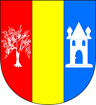 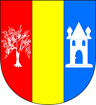 Jméno, příjmení fyzické osoby – poplatníka/společného zástupce:Jméno, příjmení poplatníka: ___________________________________________________________Rodné číslo (příp. i datum narození) poplatníka: ___________________________________________ Adresa místa pobytu: ______________________________________________________________
Telefon: *_________________________E-mail:*___________________________________________Adresa pro doručování, je-li odlišná od adresy trvalého pobytu: __________________________________________________________________________________

Poplatková povinnost vznikla od _______________________________________________________PROHLÁŠENÍ SPOLEČNÉHO ZÁSTUPCE (poplatník vyplní jen, je-li současně společným zástupcem):POPLATEK JE ODVÁDĚN ZA TYTO POPLATNÍKY (uveďte jméno, příjmení, rodné číslo příp. i datum narození a adresu trvalého pobytu jednotlivých poplatníků, popřípadě kontaktní adresa, je-li odlišná od adresy trvalého pobytu):
1. ________________________________________________________________________________

2. ________________________________________________________________________________

3. ________________________________________________________________________________

4. ________________________________________________________________________________

5. ________________________________________________________________________________

6. ________________________________________________________________________________

7. ________________________________________________________________________________

8. ________________________________________________________________________________Potvrzuji, že všechny mnou uvedené údaje v tomto ohlášení jsou pravdivé a úplné. 
 V ______________________ dne ______________________Podpis poplatníka: _____________________Zákonný zástupce: ………………………………………………………………………………………………………………………….Údaje rozhodné pro stanovení poplatku, zejména SKUTEČNOSTI ZAKLÁDAJÍCÍ NÁROK NA OSVOBOZENÍ OD POPLATKU + změny nahlášených údajů, zánik poplatkové povinnosti atd.):
__________________________________________________________________________________

__________________________________________________________________________________

__________________________________________________________________________________

__________________________________________________________________________________

__________________________________________________________________________________

__________________________________________________________________________________

__________________________________________________________________________________

__________________________________________________________________________________

__________________________________________________________________________________

____________________________________________________________________________________________________________________________________________________________________

__________________________________________________________________________________Potvrzuji, že všechny mnou uvedené údaje v tomto ohlášení jsou pravdivé a úplné. V ______________________ dne ______________________                                                            Podpis poplatníka/zákonného zástupce: _____________________Zákonný zástupce: ………………………………………………………………………………………………………………………….PODKLADY PRO BEZHOTOVOSTNÍ ÚHRADU POPLATKŮ:
číslo účtu obce Telnice: 5821641/0100 (Komerční banka), variabilní symbol: číslo popisné,
zpráva pro příjemce platby: druh poplatku, částky a jména, za které je poplatek odváděn.